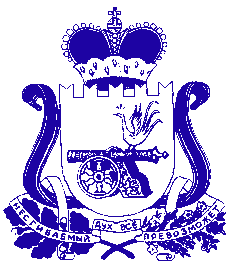 АДМИНИСТРАЦИЯ СНЕГИРЕВСКОГО СЕЛЬСКОГО ПОСЕЛЕНИЯ ШУМЯЧСКОГО РАЙОНА СМОЛЕНСКОЙ ОБЛАСТИПОСТАНОВЛЕНИЕот « 27» марта  2023 г.                                                                            № 20Об утверждении положения о добровольной пожарной охране В соответствии со статьей 13 Федерального закона «О пожарной безопасности» Администрация Снегиревского сельского поселения Шумячского района Смоленской области:ПОСТАНОВЛЯЕТ:1. Утвердить прилагаемое положение о добровольной пожарной охране.2. Рекомендовать к применению и использованию в работе организациям, создающим подразделения добровольной пожарной охраны вышеуказанное Положение.3. Признать утратившим силу распоряжение Главы муниципального образования Снегиревского сельского поселения Шумячского района Смоленской области от 05.11.2011 г. № 25.4. Контроль над исполнением настоящего постановления возложить на бухгалтера Администрации Снегиревского сельского поселения Леонову Веру Михайловну.1. Общие положенияО порядке организации и функционирования подразделенийдобровольной пожарной охраны, создаваемых на территории Снегиревского  сельского поселения Шумячского района Смоленской области1.1. Настоящее Положение определяет порядок создания, задачи подразделений добровольной пожарной охраны, организацию их деятельности.1.2. В настоящем Положении применяются следующие понятия:организации - предприятия, учреждения, крестьянские (фермерские) хозяйства, иные организации и юридические лица независимо от их организационно-правовых форм собственности;добровольная пожарная охрана – один из видов пожарной охраны, форма участия граждан в обеспечении первичных мер пожарной безопасности в населенных пунктах и на предприятиях;добровольный пожарный – гражданин, непосредственно участвующий на добровольной основе (без заключения трудового договора) в деятельности подразделений пожарной охраны по предупреждению и (или) тушению пожаров;добровольная пожарная команда – подразделение добровольной пожарной охраны, на вооружении которого находится выездная пожарная техника (пожарный или приспособленный для целей пожаротушения автомобиль, прицепная пожарная мотопомпа); добровольная пожарная дружина – подразделение добровольной пожарной охраны, не имеющее на вооружении выездной пожарной техники;реестр добровольных пожарных – документ, регистрирующий добровольных пожарных муниципального образования или организации;гарнизон пожарной охраны – совокупность дислоцированных на определенной территории органов управления, подразделений пожарной охраны, иных, предназначенных для тушения пожаров, противопожарных формирований независимо от их ведомственной принадлежности и форм собственности. Гарнизоны пожарной охраны подразделяются на областной (территориальный), городской или районный (местный);диспетчер гарнизона пожарной охраны – старшее должностное лицо дежурной смены центрального пункта пожарной связи (далее – ЦППС), а при отсутствии ЦППС дежурный диспетчер (радиотелефонист) подразделения ГПС области, осуществляющий прием вызовов по телефонным линиям связи с номером «01».2. Организация добровольной пожарной охраныДобровольная пожарная охрана организуется в на территории Снегиревского сельского поселения поселениях, а также в организациях, с числом работающих 30 и более человек, независимо от наличия территориальных подразделений государственной противопожарной службы Смоленской области (далее – ГПС области) и является частью системы обеспечения пожарной безопасности в Смоленской области.Руководство добровольной пожарной охраной осуществляют органы местного самоуправления и организации, в которых создана добровольная пожарная охрана.Государственная противопожарная служба МЧС России, ГПС области координируют деятельность добровольной пожарной охраны, проверяют ее боеготовность, привлекают к проведению совместных учений, осуществляют подготовку и повышение квалификации добровольных пожарных.3. Основные задачи и структура добровольной пожарной охраныОсновными задачами добровольной пожарной охраны являются:участие в предотвращении пожаров;участие в спасении людей и имущества от пожаров;тушение пожаров.В соответствии с возложенными задачами подразделения добровольной пожарной охраны осуществляют следующие основные функции:контролируют соблюдение требований пожарной безопасности в населенных пунктах (организациях);принимают участие в обучении детей дошкольного и школьного возраста, учащихся образовательных учреждений, работоспособного населения и пенсионеров мерам пожарной безопасности, а также в осуществлении их подготовки к действиям при возникновении пожара;проводят противопожарную пропаганду и агитацию;принимают участие в службе пожарной охраны;участвуют в тушении пожаров.В целях выполнения возложенных на добровольную пожарную охрану задач создаются следующие подразделения:добровольные пожарные команды;добровольные пожарные дружины.4. Добровольная пожарная командаДобровольные пожарные команды создаются, как правило, в населенных пунктах, не охраняемых подразделениями ГПС области или муниципальной пожарной охраны, а также в организациях с количеством работающих 50 и более человек, находящихся на расстоянии более трех километров от места дислокации территориальных подразделений ГПС области и не охраняемых подразделениями ведомственной пожарной охраны.Для организации дежурства добровольные пожарные команды делятся не менее чем на четыре дежурные смены в населенных пунктах и по числу рабочих смен в организациях.По решению руководителя органа местного самоуправления (организации) могут вводиться штатные должности начальников добровольных пожарных команд и водителей пожарных автомобилей, финансируемые за счет средств соответствующих бюджетов или средств организации.Дежурные смены добровольной пожарной команды возглавляются начальниками дежурных смен, выполняющими свои обязанности на общественных началах.5. Добровольная пожарная дружинаДобровольные пожарные дружины создаются в населенных пунктах, охраняемых территориальными подразделениями ГПС области или муниципальной пожарной охраны, а также в организациях, за исключением организаций, указанных в статье 4 настоящего Положения.Для повседневного руководства добровольной пожарной дружиной, назначается ее начальник руководителем органа местного самоуправления или организации из числа наиболее подготовленных лиц, выполняющий свои обязанности на общественных началах.Члены добровольных пожарных дружин привлекаются для тушения пожаров в составе территориальных подразделений ГПС области или муниципальной пожарной охраны, а также для несения службы в составе боевых расчетов указанных подразделений в период введения особого противопожарного режима.Добровольные пожарные дружины в организациях могут быть объектовыми или цеховыми (несколько дружин на объект) в зависимости от величины и структуры объекта.6. Приём и регистрация добровольных пожарныхВ добровольные пожарные принимаются граждане на добровольной основе в индивидуальном порядке, достигшие возраста 18 лет, способные по своим деловым и моральным качествам, а также по состоянию здоровья исполнять обязанности, связанные с предупреждением и (или) тушением пожаров.Отбор граждан в добровольные пожарные муниципального подразделения добровольной пожарной охраны осуществляется руководителем органа местного самоуправления, а в добровольные пожарные объектового подразделения добровольной пожарной охраны – руководителем организации.Для участия в отборе граждане подают письменное заявление на имя руководителя органа местного самоуправления или руководителя организации.Прием гражданина в добровольные пожарные подразделения добровольной пожарной охраны муниципального образования согласовывается с его работодателем.По результатам отбора в течение 30 дней со дня подачи заявления орган местного самоуправления или организация принимает решение о принятии гражданина в добровольные пожарные или об отказе гражданину в приеме в добровольные пожарные. Граждане, принятые в добровольные пожарные, регистрируются в соответствующем реестре добровольных пожарных (приложение 1 к Положению).Порядок ведения и хранения реестра добровольных пожарных, а также передачи содержащихся в нём сведений в территориальные подразделения ГПС области устанавливает орган местного самоуправления или организация по согласованию с руководителем территориального подразделения ГПС области.7. Порядок создания подразделений добровольной пожарной охраныИз числа зарегистрированных добровольных пожарных создаются добровольные пожарные команды (дружины).Численный состав добровольных пожарных команд (дружин) устанавливается соответственно руководителем органа местного самоуправления или руководителем организации по согласованию с территориальным подразделением ГПС области с учетом достаточности этой численности для выполнения возложенных задач.Созданные пожарные команды (дружины) проходят регистрацию в территориальном подразделении ГПС области.8. Подготовка добровольных пожарныхОрганы местного самоуправления или организации организуют первоначальную, а также последующую подготовку добровольных пожарных.Добровольные пожарные не позднее 6 месяцев со дня их регистрации в реестре добровольных пожарных в обязательном порядке проходят первоначальное обучение по типовой программе первоначальной подготовки добровольных пожарных, разработанной и утвержденной органом управления ГПС области.Первоначальная подготовка добровольных пожарных осуществляется на безвозмездной основе, как правило, на базе учебного пункта органа управления ГПС или территориального подразделения ГПС области с выдачей свидетельства о прохождении первоначального обучения установленного образца.Первоначальная подготовка добровольцев-водителей пожарных автомобилей осуществляется по программам, разработанным органом управления противопожарной службы области, и заканчивается сдачей зачетов комиссии, созданной этим органом. Допуск добровольцев-водителей к управлению пожарным автомобилем, имеющим специальную окраску, дополнительную световую и звуковую сигнализацию осуществляется только при наличии свидетельства о прохождении обучения и сдаче зачетов. Указанное свидетельство хранится  и предъявляется вместе с водительским удостоверением.Последующая подготовка добровольных пожарных осуществляется в подразделении добровольной пожарной охраны с привлечением специалистов ГПС, а также может проводиться на ежегодных учебных сборах в территориальных подразделениях ГПС области.Программа последующей подготовки добровольных пожарных разрабатывается начальником подразделения добровольной пожарной охраны и утверждается руководителем территориального подразделения ГПС области.Подразделения добровольной пожарной охраны в обязательном порядке привлекаются к проведению пожарно-тактических учений (занятий).9. Участие в тушении пожаровДежурство добровольных пожарных осуществляется по месту работы или месту жительства, а также в подразделениях ГПС области, муниципальной или ведомственной пожарной охраны в период введения особого противопожарного режима в соответствии с графиком, утвержденным руководителем органа местного самоуправления или руководителем организации по согласованию с руководителем территориального подразделения ГПС области.В населенных пунктах и организациях, в которых созданы подразделения добровольной пожарной охраны, определяется место и сигнал для сбора добровольных пожарных.Несение службы добровольными пожарными в подразделениях ГПС области и муниципальной пожарной охраны осуществляется в соответствии с требованиями устава службы пожарной охраны.Боевые действия подразделений добровольной пожарной охраны по тушению пожаров выполняются в соответствии с требованиями боевого устава пожарной охраны.Выезд подразделений добровольной пожарной охраны на тушение пожаров и участие в их ликвидации осуществляется в безусловном порядке и на безвозмездной основе, если иное не установлено органами местного самоуправления или руководителем организации.10. Исключение граждан из числа добровольных пожарныхОснованием для исключения гражданина из числа добровольных пожарных является:личное заявление;несоответствие квалификационным требованиям, установленным для добровольных пожарных;состояние здоровья, не позволяющее участвовать в деятельности пожарной охраны;систематическое невыполнение требований, а также самоустранение от участия в деятельности подразделения пожарной охраны;совершение действий, не совместимых с пребыванием в добровольной пожарной охране.Исключение гражданина из числа добровольных пожарных осуществляется на основании представления начальника подразделения добровольной пожарной охраны решением органа местного самоуправления или организации с последующей отметкой в соответствующем реестре добровольных пожарных. Гражданин с момента принятия решения об исключении его из числа добровольных пожарных утрачивает предоставленные ему права и льготы.11. Права и обязанности добровольных пожарных11.1. Обязанности начальника добровольной пожарной команды (дружины)Начальник добровольной пожарной команды (дружины) помимо обязанностей, предусмотренных статьей 13 настоящего Положения, обязан:осуществлять повседневное руководство добровольным пожарным подразделением;обеспечивать постоянную боевую готовность пожарной техники, пожарно-технического вооружения, первичных средств пожаротушения, имеющихся на вооружении добровольного пожарного подразделения;ежедневно представлять диспетчеру гарнизона пожарной охраны сведения о наличии и состоянии пожарной или приспособленной для целей пожаротушения техники, горюче-смазочных материалов, огнетушащих средств, количестве личного состава, заступившего на дежурство и способах его оповещения для привлечения к тушению пожара (проведению пожарно-тактических учений);организовывать и проводить занятия по последующей подготовке с добровольными пожарными;вести реестр добровольных пожарных;информировать руководителей органов местного самоуправления и организаций о состоянии пожарной безопасности на территории населенного пункта или в организации;руководить тушением пожара при его возникновении до прибытия  подразделений Государственной противопожарной службы или ведомственной пожарной охраны;контролировать выполнение решений органов местного самоуправления, приказов руководителей организаций по вопросам пожарной безопасности, предписаний Государственного пожарного надзора и правил пожарной безопасности.На период отсутствия (в связи с отпуском, болезнью и т.п.) начальника добровольной пожарной команды (дружины) назначается исполняющий его обязанности из числа наиболее профессионально подготовленных добровольных пожарных.11.2. Права начальника добровольной пожарнойкоманды (дружины)Начальник добровольной пожарной команды (дружины) при осуществлении возложенных на него обязанностей помимо прав, предусмотренных статьей 14 настоящего Положения, вправе:вносить на рассмотрение руководителя органа местного самоуправления, руководителя организации предложения по обеспечению пожарной безопасности населенного пункта, организации и укреплению материально-технической базы добровольного пожарного подразделения;использовать возможности средств массовой информации, учредителем которых являются органы местного самоуправления, либо которые финансируются полностью или частично за счет местного бюджета, для информирования населения о деятельности добровольной пожарной охраны и о пожарах;вносить предложения в органы местного самоуправления, руководителям организаций о поощрении добровольных пожарных, отличившихся при тушении пожаров или внесших значительный вклад в укрепление пожарной безопасности;вносить предложения руководителям соответствующих организаций – работодателей о предоставлении добровольным пожарным дополнительного оплачиваемого отпуска.11.3. Обязанности добровольного пожарногоДобровольный пожарный обязан:знать, соблюдать и требовать от других соблюдения правил пожарной безопасности;следить за готовностью использования пожарной техники, пожарно-технического вооружения и инвентаря, первичных средств пожаротушения и принимать меры к содержанию их в технически исправном состоянии;докладывать начальнику дежурной смены об обнаруженных неисправностях пожарной техники, пожарно-технического вооружения и инвентаря, первичных средств пожаротушения;знать и выполнять свои обязанности по табелю боевого расчета;при получении сообщения о пожаре, принимать меры к быстрейшему прибытию в пожарное депо или к месту пожара для участия в его тушении, поставив при этом в известность организацию-работодателя;повышать свои пожарно-технические знания самостоятельно и путем посещения занятий, предусмотренных программой;вести разъяснительную работу среди населения, работников организаций о мерах пожарной безопасности;выполнять распоряжения начальника дежурной смены при выполнении возложенных обязанностей; осуществлять дежурство в территориальных подразделениях ГПС области, ведомственной или муниципальной пожарной охраны в соответствии с утвержденными графиками.11.4. Права добровольного пожарногоДобровольный пожарный при выполнении возложенных на него обязанностей имеет право: участвовать в деятельности по обеспечению пожарной безопасности на соответствующей территории муниципального образования (организации);проверять противопожарное состояние объектов или их отдельных участков на соответствующей территории муниципального образования (организации);проводить обучение населения (рабочих) мерам пожарной безопасности.12.1. Финансовое и материально-техническое обеспечениедобровольной пожарной охраныФинансовое и материально-техническое обеспечение подразделений (дружин, команд) добровольной пожарной охраны осуществляется за счет средств местных бюджетов в пределах выделенных бюджетных средств, предусмотренных на эти цели, средств организаций, в которых созданы эти подразделения (команды, дружины), пожертвований граждан и юридических лиц, а также других источников финансирования.Органы местного самоуправления или организации по согласованию с Государственной противопожарной службой могут устанавливать единые образцы удостоверений личности и форму одежды для добровольных пожарных.12. Гарантии правовой и социальной защиты добровольных пожарныхДобровольные пожарные, зарегистрированные в установленном порядке, имеют право на дополнительный оплачиваемый отпуск продолжительностью до пяти рабочих дней в году.Органами местного самоуправления и организациями в пределах их компетенции добровольным пожарным могут предоставляться дополнительные льготы по уплате местных налогов (сборов), по оплате коммунальных услуг, а также другие льготы и социальные гарантии.13. Определение времени для отдыха добровольных пожарныхпо окончании боевых действий по тушению пожаровВремя для отдыха добровольных пожарных по окончании боевых действий по тушению пожаров устанавливается начальником подразделения добровольной пожарной охраны.Окончанием боевых действий по тушению пожаров считается время возвращения добровольных пожарных в пожарное депо и восстановление боевой готовности пожарной техники.Отдых добровольных пожарных засчитывается по следующим временным показателям:в случае окончания боевых действий по тушению пожаров до 23 часов  добровольный пожарный приступает к работе в обычное время на следующий день;в случае окончания боевых действий по тушению пожаров после 23 часов добровольный пожарный имеет право на предоставление ему дополнительного выходного дня по основному месту работы по согласованию с работодателем.Реестрдобровольных пожарных добровольной пожарной охраныСнегиревского сельского поселенияГлава муниципального образования Снегиревского сельского поселенияШумячского района Смоленской областиВ.А.ТимофеевУТВЕРЖДЕНОпостановлением Администрации Снегиревского сельского поселения Шумячского района Смоленской областиот «27» марта 2023 г.      № 20Приложение 1к постановлению Администрации Снегиревского сельского поселения Шумячского района Смоленской областиот «___» _________ 2023      № ___№п/пФИОдобровольного пожарногоОсновной документ, удостоверяющий личность гражданина РФМесто жительства (регистрации), телефон, дом.,сот. Дата и основание регистрации в реестреДата и основание исключение из реестраФИО и подпись лица, ответственного за ведение реестра